Výběrové řízeníStatutární město OstravaVyhlašuje na základě usnesení zastupitelstva města č. 1818/ZM1418/28 ze dne 20.09.2017 výběrové řízení na poskytování peněžních prostředků na rok 2018 na podporu aktivit v oblastech:Program, podmínky na poskytování peněžních prostředků z rozpočtu statutárního města Ostravy na rok 2018 a žádosti jsou k dispozici na webových stránkách statutárního města Ostravy (www.ostrava.cz v sekci „Dotace“ a na stránkách jednotlivých odborů poskytujících peněžní prostředky). Bližší informace k tomuto programu podají kontaktní zaměstnanci Magistrátu města Ostravy.Magistrát města Ostravy, odbor kultury a volnočasových aktivit Prokešovo nám. 8, 729 30 OstravaLhůta pro podání žádostí je od 23.10.2017 do 3.11.2017.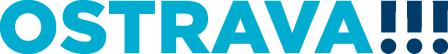 volný časkód KVA/VČ    podpora osob s handicapem    podpora osob s handicapemkód SVZ/Hprevence kriminalitykód SVZ/PKprotidrogová prevencekód SVZ/PProdinná politikakód SVZ/RPsociální péčekód SVZ/SPzdravotnictvíkód SVZ/ZDRAVškolstvíkód ŠaS/ŠKOLoblast volného časuŠárka BöhmerováŠárka Böhmerová599 443 083sbohmerova@ostrava.czMagistrát města Ostravy, odbor sociálních věcí a zdravotnictvíMagistrát města Ostravy, odbor sociálních věcí a zdravotnictvíMagistrát města Ostravy, odbor sociálních věcí a zdravotnictvíMagistrát města Ostravy, odbor sociálních věcí a zdravotnictvíProkešovo nám. 8, 729 30 OstravaProkešovo nám. 8, 729 30 OstravaProkešovo nám. 8, 729 30 Ostravaoblast podporyIng. Petra TeichmannováIng. Petra Teichmannová599 443 819pteichmannova@ostrava.czosob s handicapemIng. Petra TeichmannováIng. Petra Teichmannová599 443 819pteichmannova@ostrava.czosob s handicapemoblast prevenceBc. Tomáš PavelecMgr. Štěpán VozárikBc. Tomáš PavelecMgr. Štěpán Vozárik599 443 860599 443 860tpavelec@ostrava.czsvozarik@ostrava.cz  kriminalityBc. Tomáš PavelecMgr. Štěpán VozárikBc. Tomáš PavelecMgr. Štěpán Vozárik599 443 860599 443 860tpavelec@ostrava.czsvozarik@ostrava.cz  kriminalityoblast protidrogovéMgr. Štěpán VozárikMgr. Štěpán Vozárik599 443 860svozarik@ostrava.czprevenceMgr. Štěpán VozárikMgr. Štěpán Vozárik599 443 860svozarik@ostrava.czprevenceoblast rodinnéBc. Michal SněhotaBc. Michal Sněhota599 443 867msnehota@ostrava.czpolitikyBc. Michal SněhotaBc. Michal Sněhota599 443 867msnehota@ostrava.czpolitikyoblast sociální péčeIng. Martin PetrášekIng. Martin Petrášek599 443 820mpetrasek@ostrava.czoblast sociální péčeBc. Monika Ličková, DiS.Bc. Monika Ličková, DiS.599 443 820mlickova@ostrava.czBc. Monika Ličková, DiS.Bc. Monika Ličková, DiS.599 443 820mlickova@ostrava.czoblastBc. Michal SněhotaBc. Michal Sněhota599 443 867msnehota@ostrava.czzdravotnictvíBc. Michal SněhotaBc. Michal Sněhota599 443 867msnehota@ostrava.czzdravotnictvíMagistrát města Ostravy, odbor školství a sportuMagistrát města Ostravy, odbor školství a sportuMagistrát města Ostravy, odbor školství a sportuProkešovo nám. 8, 729 30 OstravaProkešovo nám. 8, 729 30 OstravaProkešovo nám. 8, 729 30 Ostravaoblast školstvíIng. Martina Kuchyňková599 444 264mkuchynkova@ostrava.cz